В 2009 году были утверждены Федеральные Государственные Требования, это было связано с тем, что настала необходимость стандартизаци и содержания дошкольного образования, для того что бы обеспечить каждому ребенку стартовые возможности для успешного обучения в школе. Непосредственно образовательная деятельность выстроена в соответствии с ФГТ, а именно в деятельности отсутствует жесткая предметность, развитие осуществляется в игре, а не в учебной деятельности, через проект идет закрепление знаний, во главу угла ставится индивидуальный подход,  партнерская деятельность взрослого и ребенка.Завершение проекта «Осень, овощи, фрукты, ягоды»       Направление: Познавательно-речевое развитие           Социально-личностное образовательная область:  познание (обучение грамоте)коммуникация (развитие речи)социализация (ознакомление с окружающим)Возрастная категория:    подготовительная к школе группа                      ГБДОУ детский сад № 16 Компенсирующего вида                                   Красногвардейского района                                    г. Санкт- ПетербургКонспект  непосредственно образовательной деятельности                « В гостях у Маши и Медведя»   Направление: Познавательно-речевое развитие образовательная область:  познание, коммуникация                                                       подготовительная к школе группа Составитель: Учитель - логопед : Галина Борисовна Сахноспециалист высшей квалификационной категории                                              2013 годЦель:  Развитие лексико-грамматических категорийКоррекционные задачи:      1.Закрепить лексические  темы «Овощи-фрукты-ягоды». Развивать связную речь, умение придумывать предложения на заданную тему. Совершенствовать мыслительные  операции: обобщение, классификация, исключение.2.  Развивать  умение образовывать от существительных слова  прилагательные. Формировать навыки словообразования, работа над слоговой структурой слова.3.Формировать навыки звукового анализа, упражнять в  выделении гласных звуков из слов, определять количество звуков в слове.4.Учить, правильно произносить слова, ставить правильно ударения в словах: грушевый, сливовый, свёкла и т.д..5. Развивать слуховую, зрительную память и внимание.6. Воспитывать умение выслушивать ответы детей, не перебивать, умение помочь товарищу.Предварительная работа: беседы об овощах , фруктах, ягодах, загадывание загадок, составление предложений по образцу            № страницы               действия1 страница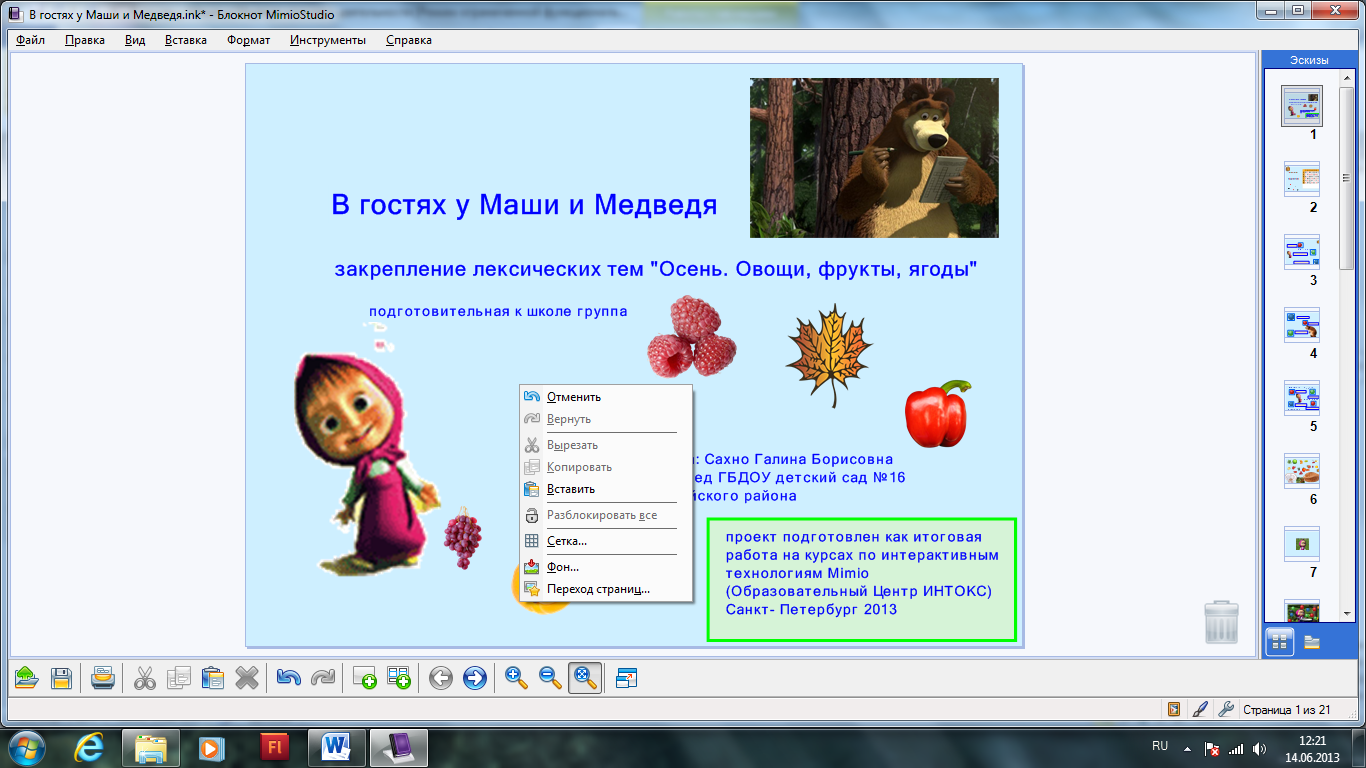 Название проекта2 страницаРазвитие зрительного восприятия, памяти, внимания. Развитие связной речи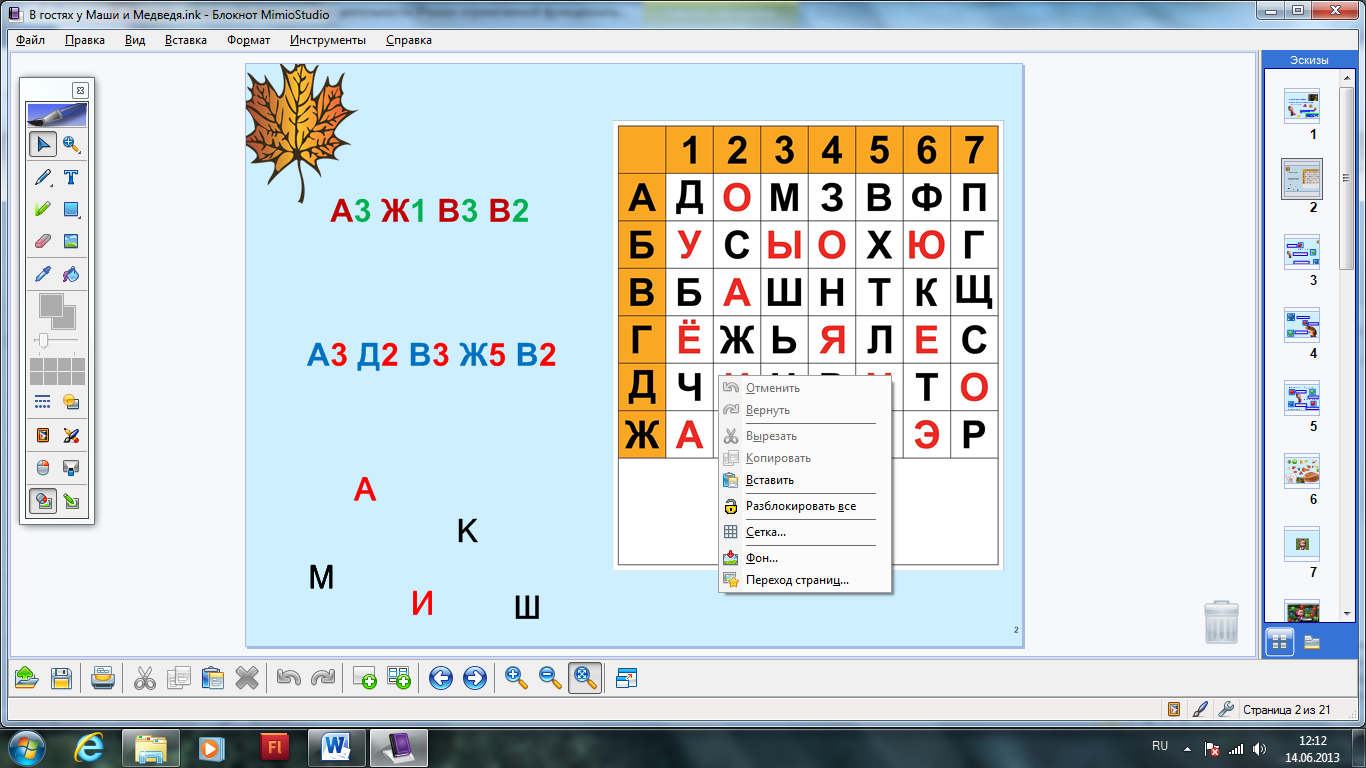 Ребята, нас приглашают в гости, а вот кто я не могу понять, может вы сможете расшифровать письмо? ( дети выполняют задание,  проговаривая свои действия: в квадрате А3 буква М и т.д)Дети собирают слова Маша, Мишка.Как вы думаете, из какого мультфильма эти герои? (Маша и Медведь)3,4,5 страницыРазвивать умение составлять правильные слова из перепутанных слогов, работа над слоговой структурой слова, развитие памяти, внимания, сообразительности.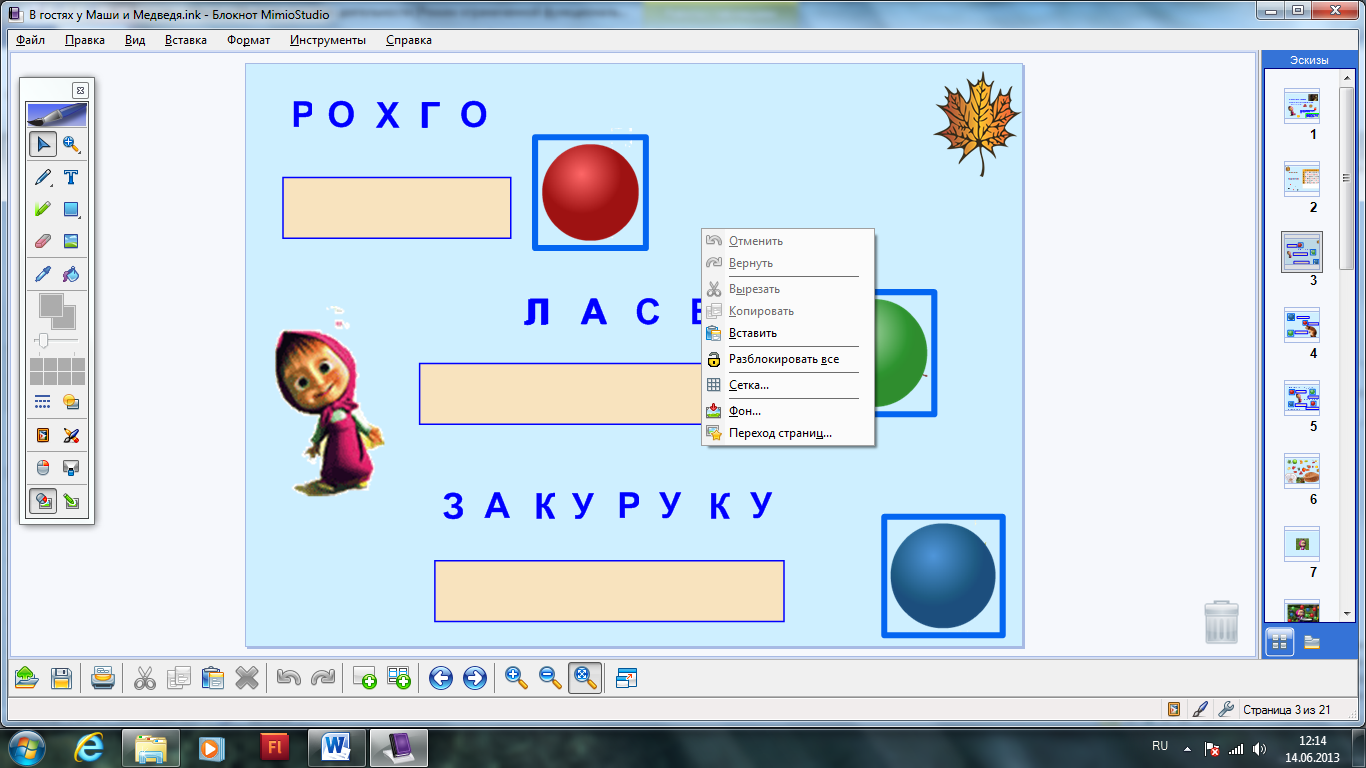 Маша и Мишка просят вас помочь собрать урожай. А кто знает, что такое урожай?(ответы детей). Когда собирают урожай ? (осенью)Как вы думаете какие овощи созрели в огороде у Маши и Мишки?(дети выполняют задание, проверяют правильность ответов)6 страницаРазвитие грамматических категорий, развитие навыков словообразования и словоизменения, закрепление обобщающих понятий, классификация предметов по группам. Развитие умения правильно строить предложения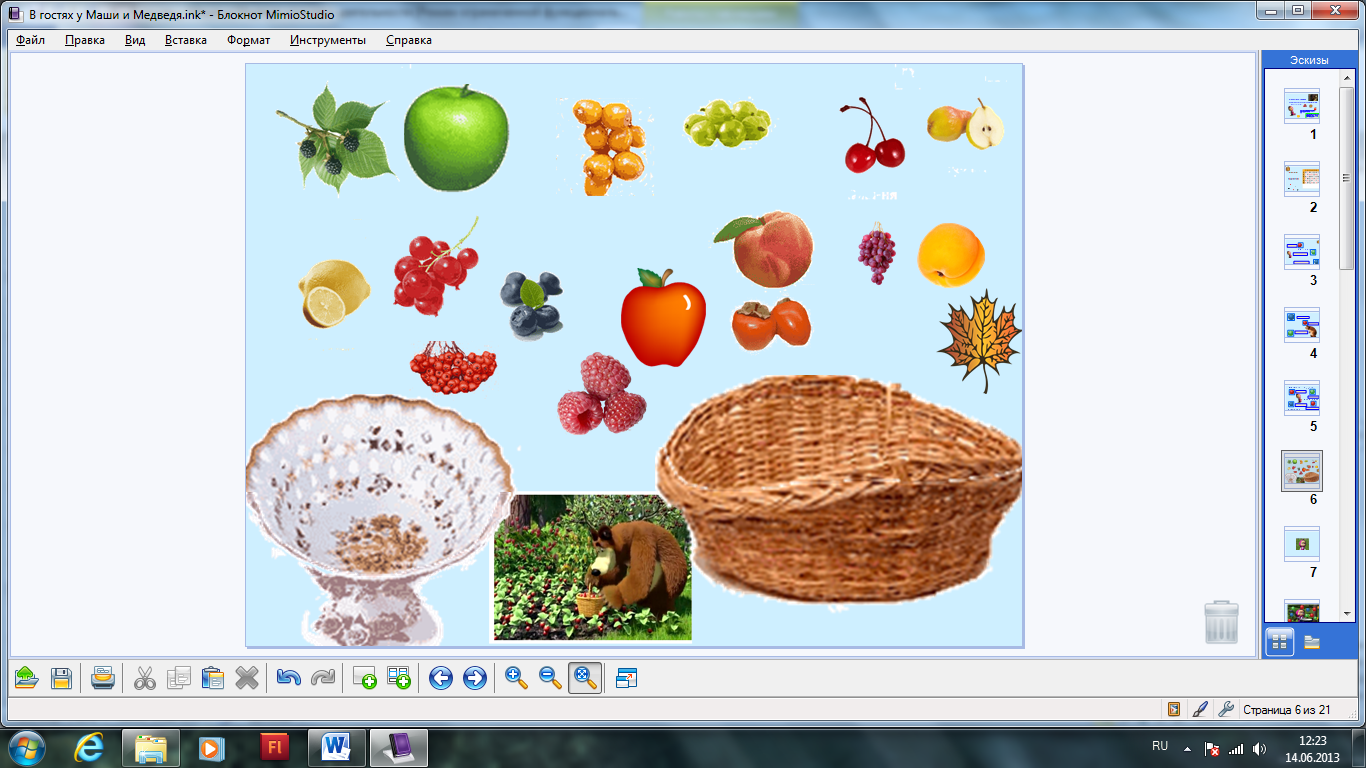 В огороде мы справились, а теперь пойдем в сад, как вы думаете, что растет в саду? Маша попросила Мишку собрать ягоды в вазу, а фрукты в корзину, но Мишке не справиться, давайте ему поможем.Какие ягоды растут в саду? А какие в лесу?7 страница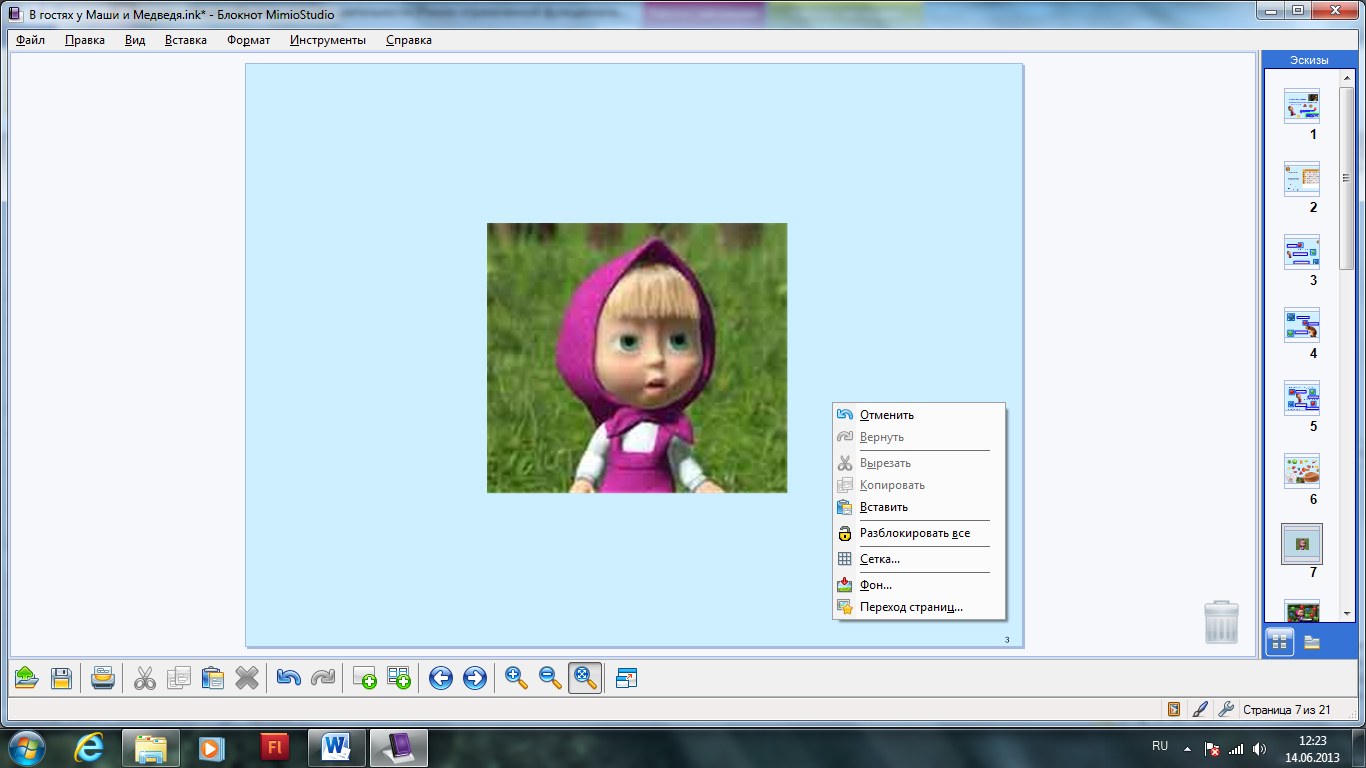 ФизминуткаСнятие напряжения, развитие общей моторикиДети выполняют движения под песню8 страницаРазвитие грамматических категорий, правильно ставить ударение в словах: грушевый, сливовый , крыжовенный соки т.д., умение правильно строить предложения, отвечать полным предложением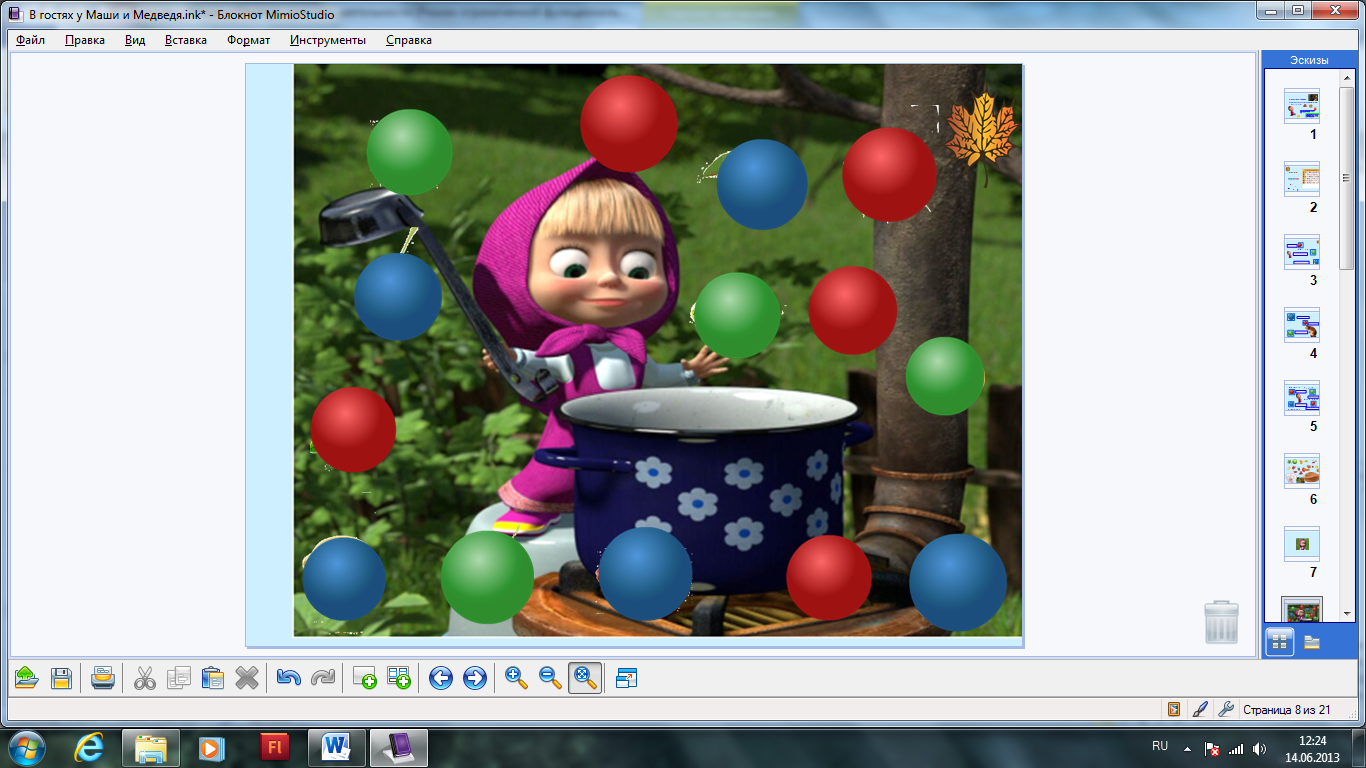 Какое варенье будет варить Маша?А что еще можно приготовить из фруктов и ягод? (джем, повидло, компот…)9,10,11 страницыРазвитие звукового анализа и синтеза, умение делить слова на слоги, развитие слоговой структуры слова. Развитие связной речи, умение правильно строить предложения.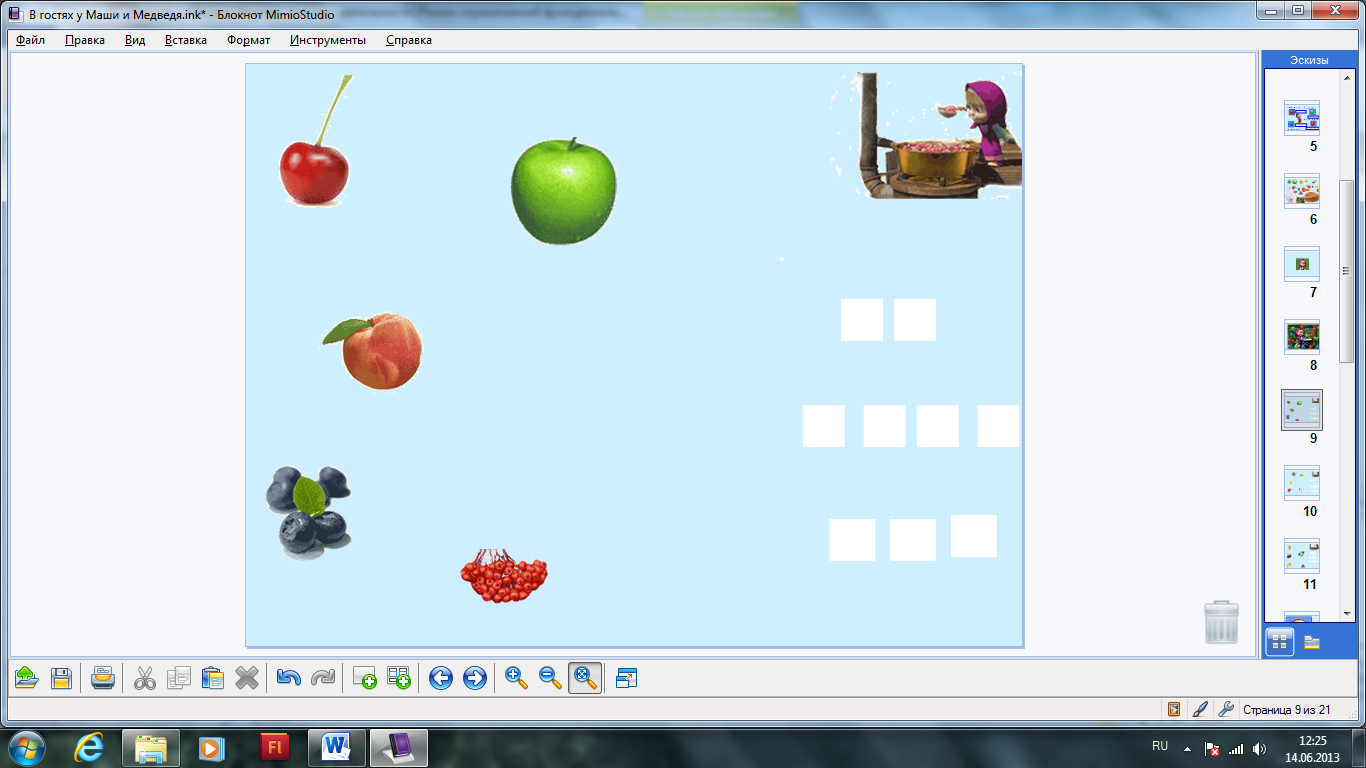 Ребята, Маша забыла в варенье что- то добавить, как вы думаете что? (сахар). Чтобы варенье получилось вкусным , не кислым и не слишком сладким, надо положить столько кусочков сахара, сколько слогов в этом слове.Какое варенье получилось у Маши?(ароматное, вкусное, кисло-сладкое и т.д)12 страницаРазвитие грамматических категорий (словообразование и словоизменение) умение правильно строить предложения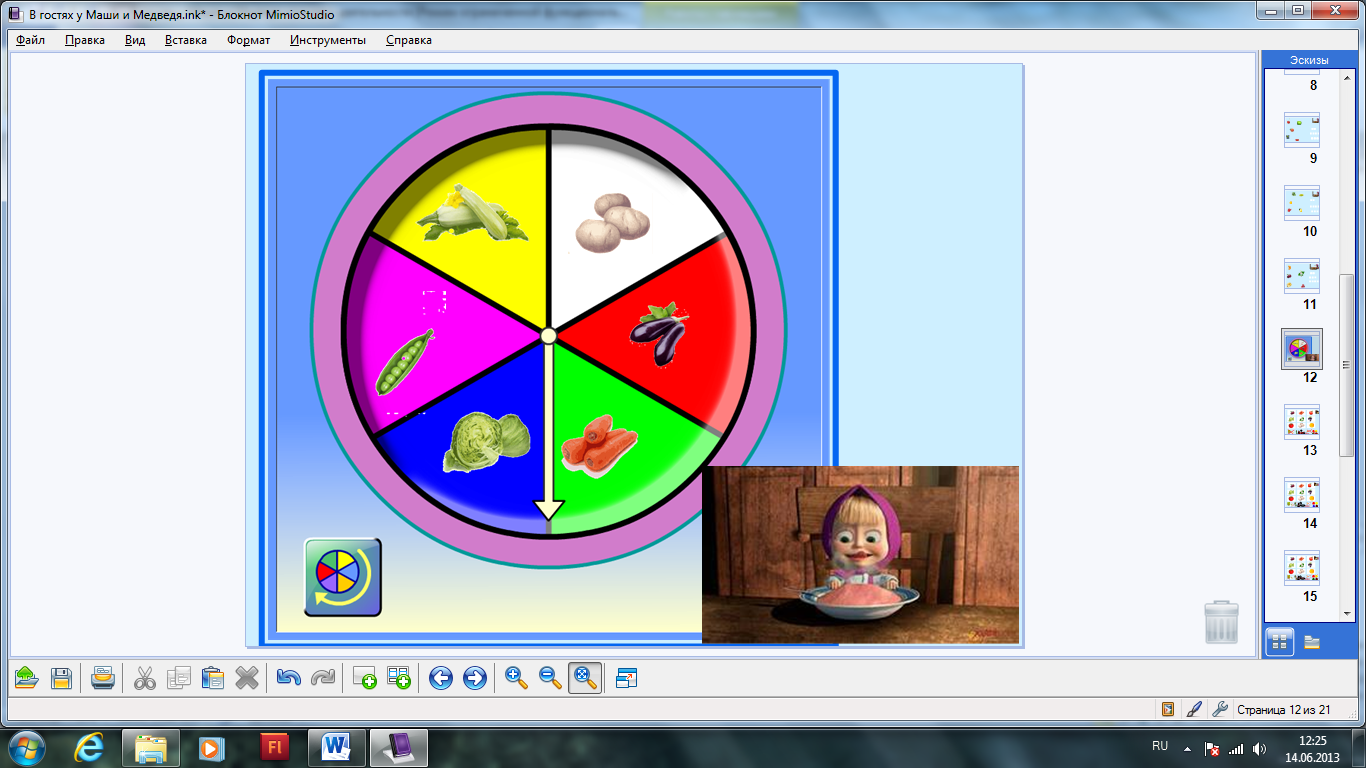 Маша собралась приготовить овощи, а что можно приготовить из овощей? (суп, запеканку, икру и т.д)Помогите Маше приготовить обед из овощей. Крутится стрелка, на какой овощ выпадает, ребенок придумывает какое блюдо можно приготовить их картофеля (например: Маша из картофеля приготовит: картофельный суп, картофельную запеканку) и т.д13,14,15,16,17,18 страницыРазвитие связной речи: умение составлять и  отгадывать загадки, развитие памяти, внимания, мышления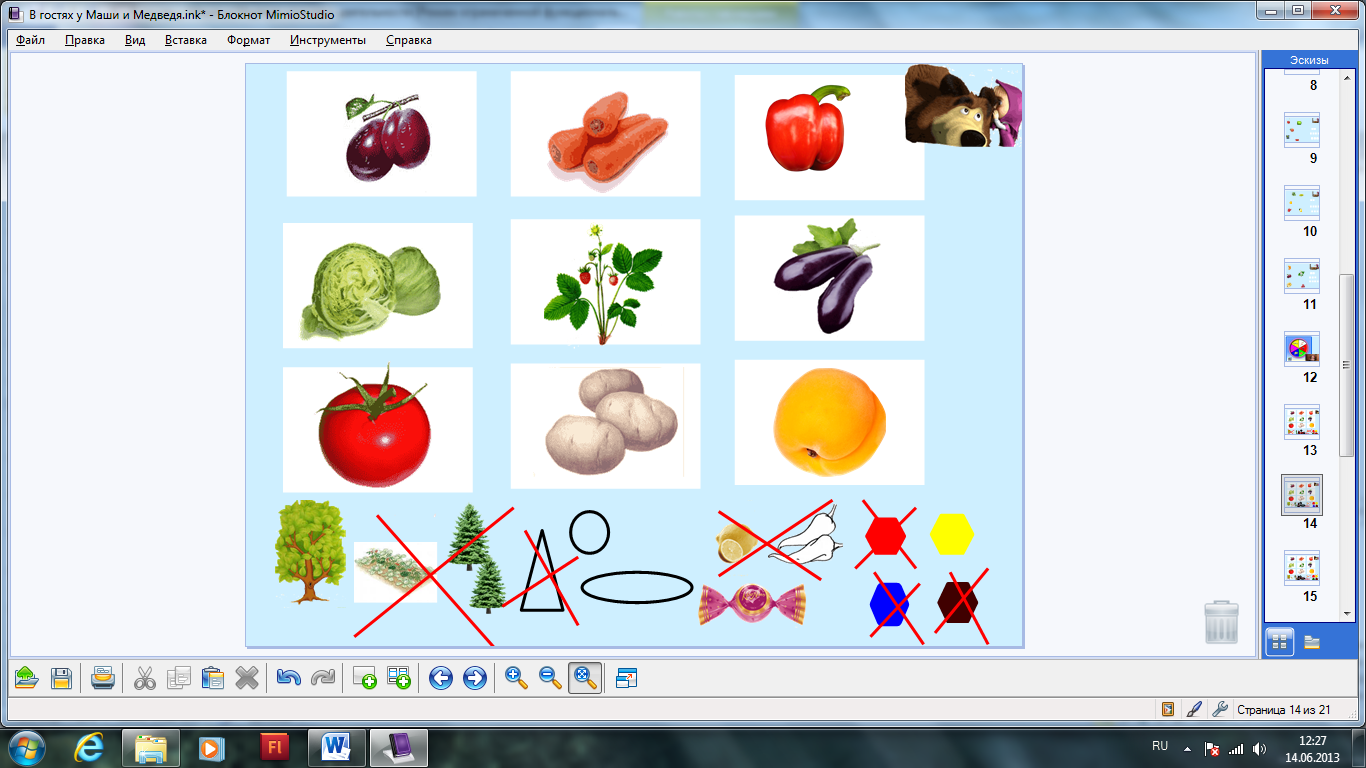 Маша попросила Мишку принести продукты, чтобы приготовить угощение, а Мишка не поймет, что нужно принести Маше?Ребята, давайте поможем Мишке. Маша дает подсказкудети по схеме составляют загадку :растет не в огороде, не в саду, не овальной и не треугольной формы, на вкус не горький и не кислый, красного цвета (земляника)Правильный ответ можно проверить нажав на картинку19 страницаРазвитие грамматических категорий, образование прилагательных из существительных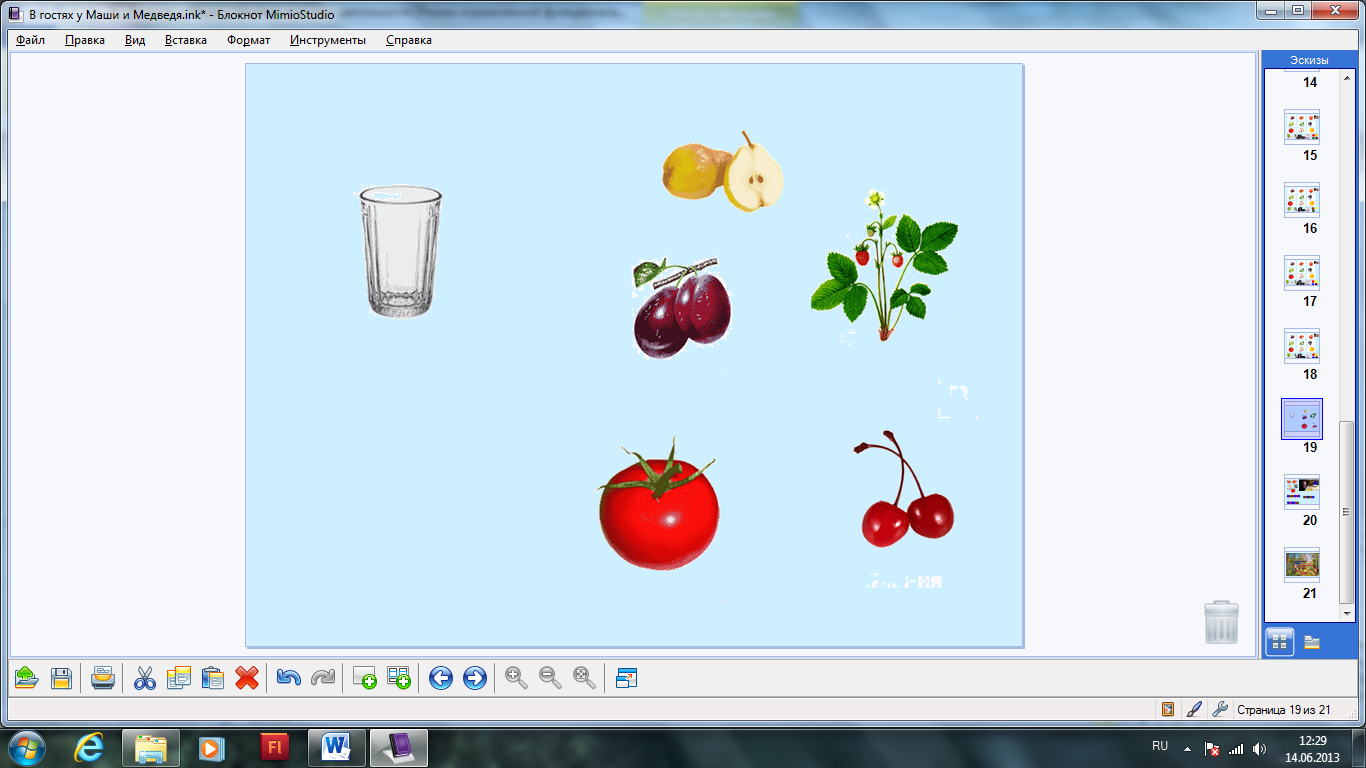 Какой сок любит Мишка?Дети выбирают фрукт или ягоду и говорятМишка взял яблоко, он любит яблочный сок и т.д.20 страницаРазвитие фонематического анализа и синтеза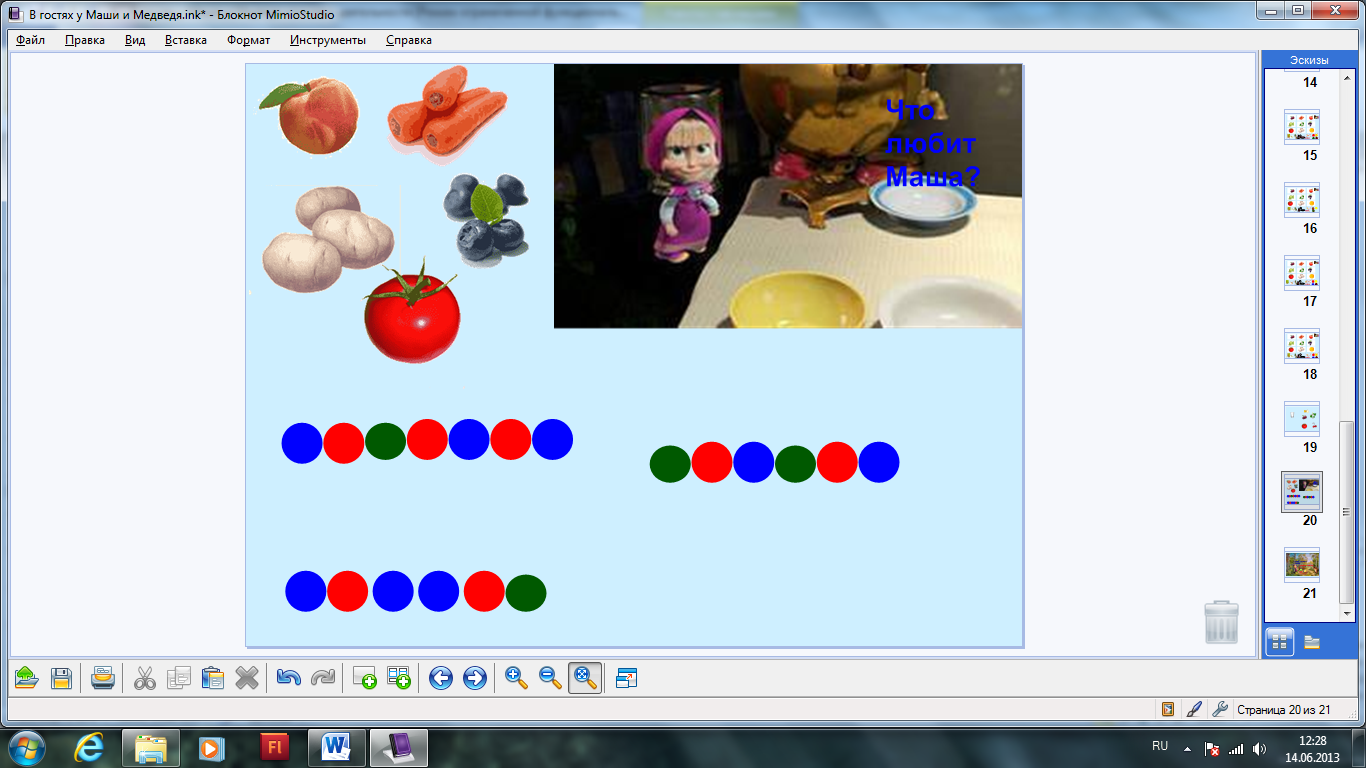 Маша хочет вам загадать загадки, как вы думаете, что любит больше всего Маша? Она зашифровала свои любимые фрукты и овощи, а вы попробуйте отгадать. Дети подбирают схему к картинкам, рассуждая почему они так решили. Взрослый спрашивает Сколько звуков в этом слове, назови только гласные, только согласные, назови второй звук и т.д21 страницаЗавершение деятельности. Развивать умение выделять, что запомнилось, понравилось, умение аргументировать свои действия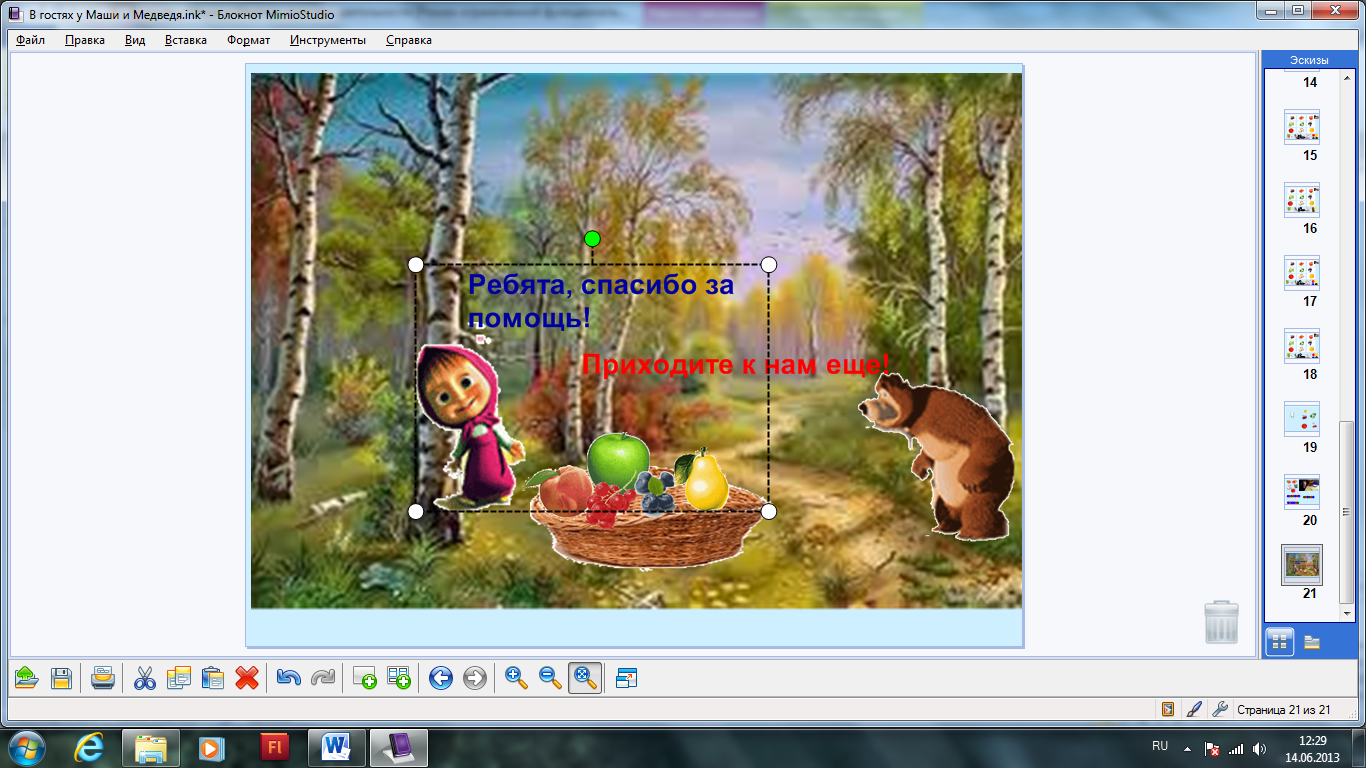 Молодцы ребята, вы помогли Маше и Мишке собрать урожай. Что вам больше всего понравилось делать, что было для вас сложным? С  чем вы быстро справились и т.д.